Zadanie praktickej úlohy pre kategóriu A: SNÍMAČ SMERU VETRA (ilustračný obrázok)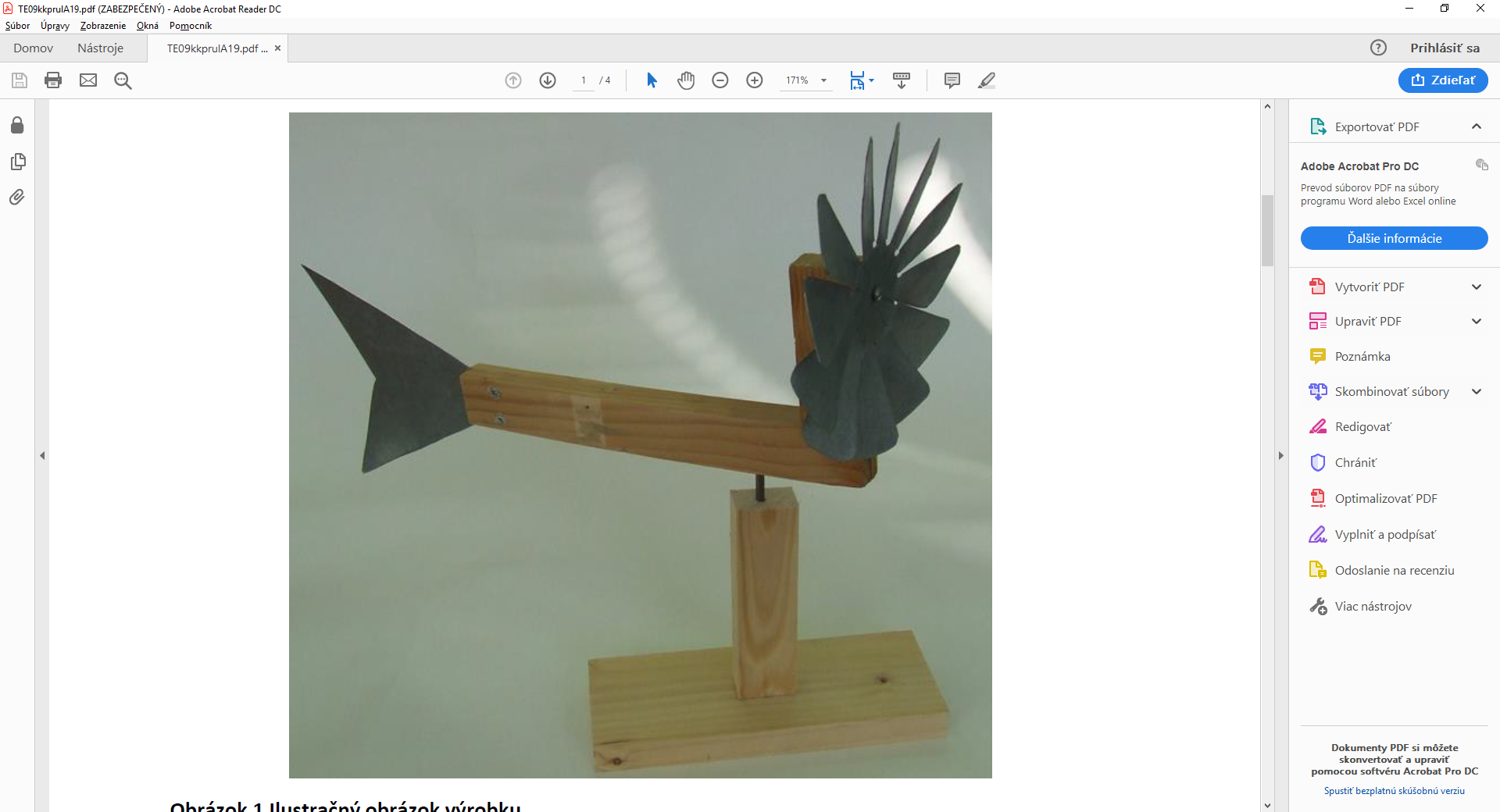 Zadanie praktickej úlohy pre kategóriu B: DREVENÝ LAMPÁŠ (ilustračný obrázok)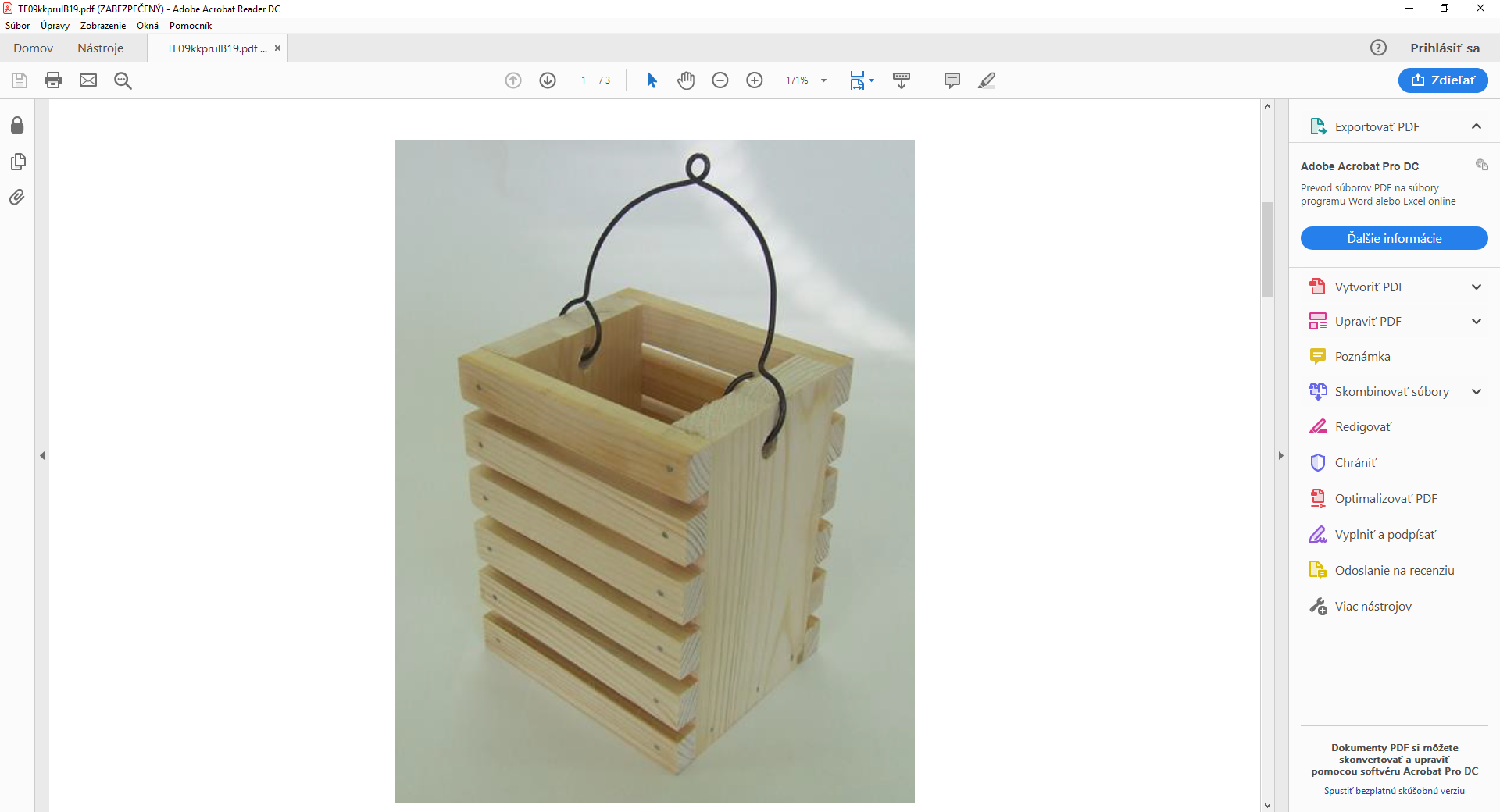 